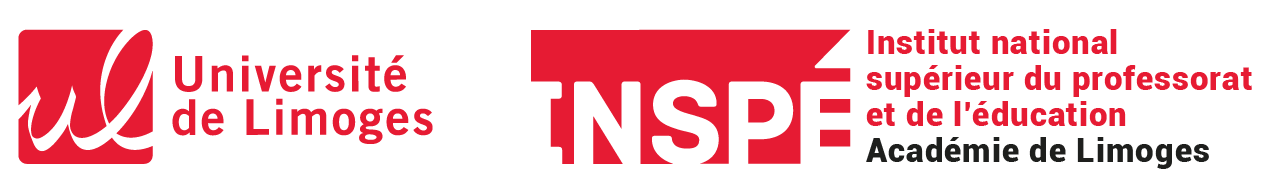 Justificatif d’absence non anticipéed’un fonctionnaire stagiaire et d’un contractuel alternant(à remplir par le chef d’établissement)Je soussigné(e) M./Mme :principal(e)/proviseur(e) du collège/lycée :certifie par la présente que M./Mme :stagiaire en (discipline) :participe à (description de l’activité et de l’implication pédagogique du/de la stagiaire) :Celle-ci aura lieu au sein de l’établissement le (date) : de (heure) :                                  à (heure) :et/oudu (date)                                      au (date) :Par conséquent, ce/cette stagiaire demande à être dispensé(e) des cours de l’Inspé, aux jours/heures indiqués ci-dessus.Cachet de l’établissement